SISTEM PENERIMAAN SISWA BARU DI SMA Negeri 1 kalasanKARYA TULIS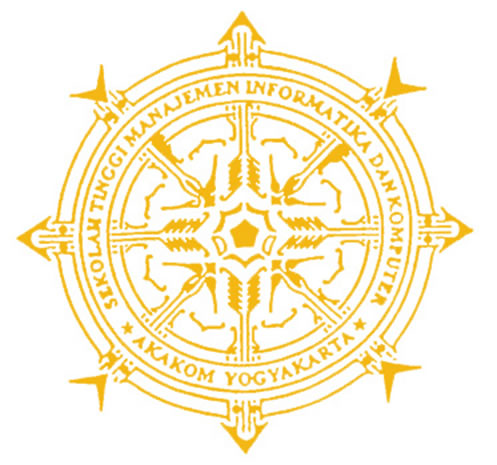 Diajukan Sebagai Salah Satu Syarat Untuk MemperolehGelar Ahli Madya Komputer PadaSekolah Tinggi Manajemen Informatika Dan Komputer AKAKOMDisusun Oleh:STEFANUS KRISMANTARA GUNAWANNomor Mahasiswa	: 063110038Jurusan			: Manajemen InformatikaJenjang			: Diploma IIISEKOLAH TINGGI MANAJEMEN INFORMATIKA DAN KOMPUTERA K A K O M2011